Steens Mountain Defenders is looking for an entry level associate to learn the ins and outs of a rural law practice.Our office is directly across the street from the Harney County Courthouse.Housing is in limited supply here but we have an opportunity to provide access to a rental about 1 mile out of town with acreage and a barn.  Rents for around $1,200.00.Give me a call!Thanks!JBL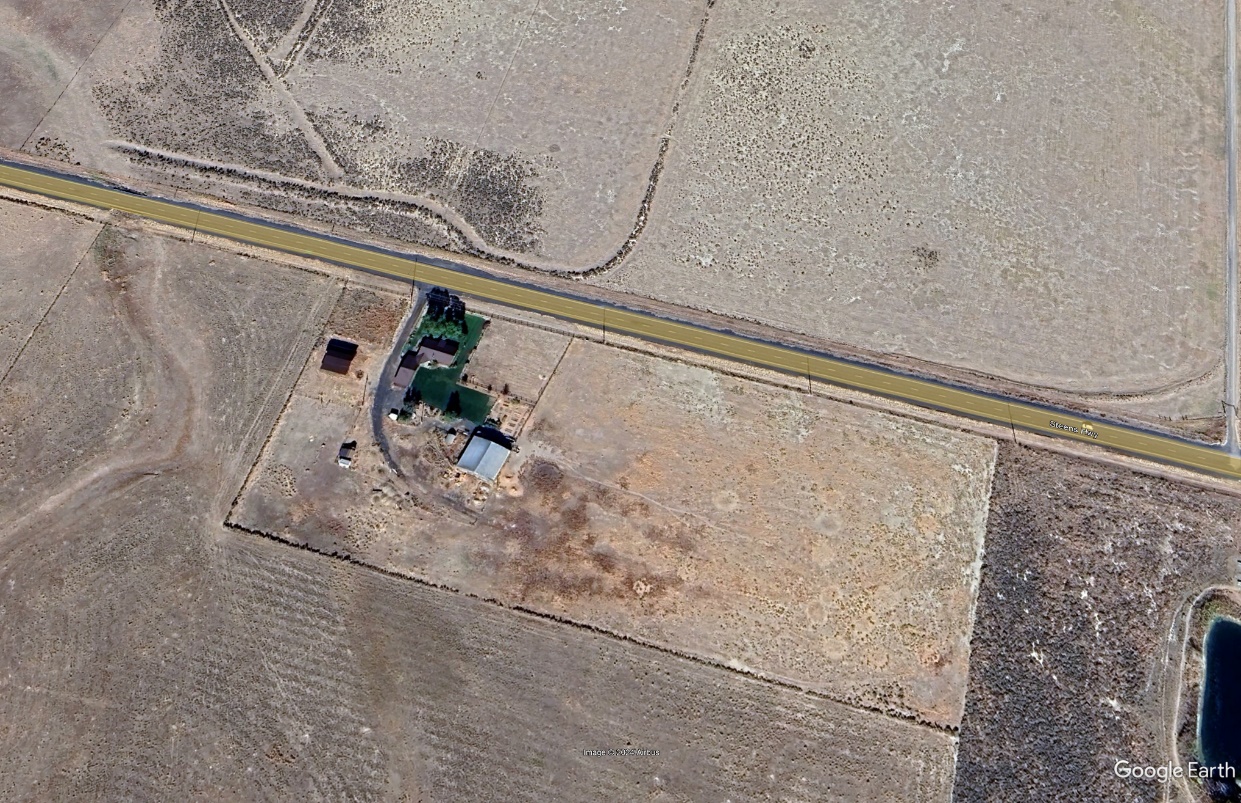 John B. LambornSteens Mountain Defenders191 West A StreetBurns, OR 97720541 573 2066